Підстава: пункт 4-1 постанови Кабінету Міністрів України від 11 жовтня 2016 р. № 710 «Про ефективне використання державних коштів» Обґрунтування на виконання вимог Постанови КМУ від 11.10.2016 № 710:Враховуючи зазначене, замовник прийняв рішення стосовно застосування таких технічних та якісних характеристик предмета закупівлі:специфікація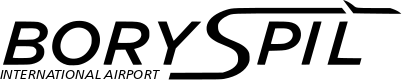 ДЕРЖАВНЕ ПІДПРИЄМСТВО«МІЖНАРОДНИЙ АЕРОПОРТ «БОРИСПІЛЬ» 08300, Україна, Київська обл., Бориспільський район, село Гора, вулиця Бориспіль -7, код 20572069, юридична особа/ суб'єкт господарювання, який здійснює діяльність в окремих сферах господарювання, зазначених у п. 4 ч.1 ст. 2 Закону України «Про публічні закупівлі»Обґрунтування технічних та якісних характеристик предмета закупівлі та очікуваної вартості предмета закупівліОбґрунтування технічних та якісних характеристик предмета закупівлі та очікуваної вартості предмета закупівліПункт КошторисуНазва предмета закупівлі із зазначенням коду за Єдиним закупівельним словникомОчікувана вартість предмета закупівлі згідно річного плану закупівельОчікувана вартість предмета закупівлі згідно ОГОЛОШЕННЯ про проведення відкритих торгівІдентифікатор процедури закупівлі17.27.1 (2023)Граблі та лопати, код ДК 021:2015 - 44510000-8 - Знаряддя 15 313,00 грн. з ПДВ12 760,83грн. без ПДВ UA-2023-04-06-004494-a1Обґрунтування технічних та якісних характеристик предмета закупівліВизначення потреби в закупівлі: для підтримання належного санітарно-екологічного стану територій ДП МА «Бориспіль» та вимог охорони праці.Обґрунтування технічних та якісних характеристик предмета закупівлі: Якісні та технічні характеристики предмета закупівлі визначені з урахуванням реальних потреб підприємства та оптимального співвідношення ціни та якості.Замовник здійснює закупівлю даного товару, оскільки він за своїми якісними та технічними характеристиками найбільше відповідатиме вимогам та потребам замовника.2Обґрунтування очікуваної вартості предмета закупівліОбґрунтування очікуваної вартості предмета закупівлі: Визначення очікуваної вартості предмета закупівлі обумовлено статистичним аналізом загальнодоступної інформації про ціну предмета закупівлі на підставі затвердженої центральним органом виконавчої влади, що забезпечує формування та реалізує державну політику у сфері публічних закупівель, примірної методики визначення очікуваної вартості предмета закупівлі, затвердженої наказом Міністерства розвитку економіки, торгівлі та сільського господарства України від 18.02.2020 № 275.Розрахунок очікуваної вартості предмета закупівлі здійснено відповідно до Положення «Про порядок визначення очікуваної вартості предмета закупівлі» від 17.05.2022 №50-06-1.Обґрунтування обсягів закупівлі: Обсяги визначено відповідно до очікуваної потреби.3Інша інформаціяСпосіб проведення моніторингу ринкуБуло проведено моніторинг ринку, направлено низку запитів підприємствам, що постачають відповідну продукцію на наступні електронні пошти:ТОВ "Левша" my_b2b_portal@levsha.com.uaToptool sale@toptool.com.uaСад Бокс sadboks@gmail.comЗберігаючі енергію технологію info@zet.uaКомпанія Біотол shop@biotol.com.uaТОВ «БАСКО» sale1@basco.uaПП «РОЯЛ КАРД ДНІПРО» royalkarddnepr@gmail.comФОП Соловйова В.С. viktoriaso170@gmail.comФОП Єрещенко Наталія Вікторівна esn8083@gmail.comФОП Гончаренко С.В. 0503335222@ukr.netТОВ ПРОМБУДПОСТАЧ pss_post@ur.netА також здійснено пошук, збір та аналіз загальнодоступної відкритої інформації про ціни на момент вивчення ринку. Вивчено ціни з наступних інтернет-ресурсів:Інтернет-магазин «Епіцентр К» https://epicentrk.ua/Інтернет-магазин Prom https://prom.ua/Інтернет-магазин Bigl https://bigl.ua/Інтернет-магазин Rozetka https://rozetka.com.ua/Інтернет-магазин SHURUP.UA https://www.shurup.ua/№ п/пНайменування ТоваруОд. вим.К-стьТехнічні та якісні характеристики предмета закупівлі(Технічна специфікація)1Граблішт10Прямі з держаком;Матеріал граблів: сталь;Матеріал держака: дерево;Кількість зубів: не менше 16 (Учасник в Тендерній пропозиції (технічній частині) повинен вказати конкретну кількість зубів, без зазначення виразу «не менше»;Товщина зуба - 6 мм;Ширина: не менше 46 см (Учасник в Тендерній пропозиції (технічній частині) повинен вказати конкретний показник ширини, без зазначення виразу «не менше»)Довжина: не менше 152 см (Учасник в Тендерній пропозиції (технічній частині) повинен вказати конкретний показник довжини, без зазначення виразу «не менше»)2Лопаташт10Совкова з держаком;Матеріал ковша: сталь;Матеріал держака: дерево;Довжина: не менше 140 см (Учасник в Тендерній пропозиції (технічній частині) повинен вказати конкретний показник довжини, без зазначення виразу «не менше»)Ширина: не менше 22 см (Учасник в Тендерній пропозиції (технічній частині) повинен вказати конкретний показник ширини, без зазначення виразу «не менше»)